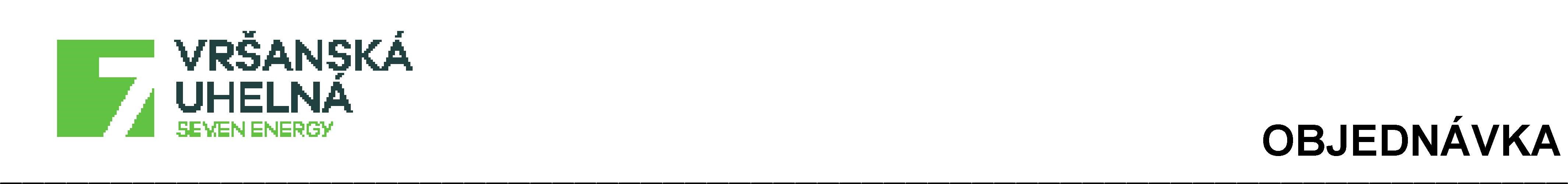 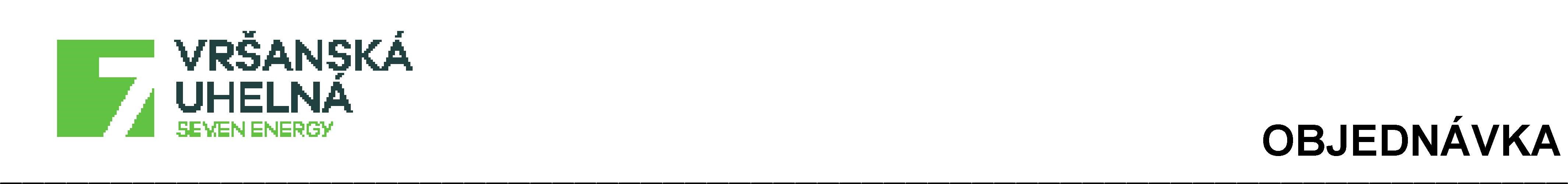 (návrh smlouvy o dílo na dodání a odběr služeb)Objednávka č.: 0500019167/170Datum vystavení: 05.10.2022Střední škola technická příspěvková organizace Dělnická 21                                                                                 	434 80 Most-VelebudiceDodejte prosím na adresu:Vršanská uhelná a.s.Václava Řezáče 315434 01 Most                                                                                                                                                                               Podmínky platby : Splatnost 30 dní od doručení faktury                                                                                                                                                        PŘEDMĚT PLNĚNÍ                                                                                                                                             Měna  CZK                                                             __________________________________________________________________________________                                                  Pol.	Služba-Výkon	Označení                                                                                                                                                                                                                                      	Objednané množství	MJ	                                                              Cena za jednotku	                                               Hodnota netto      ___________________________________________________________________________________________________________________________                                                                                00010 940-100-002	Vzdělávací akce – dělnické                                                                                                                                                                             	                1 Jedn.výk.                                             50.578,00                                         50.578,00                                                                                                                                                                                                  Termín dod. Den 17.10.2022Objednáváme zařazení našeho zaměstnance Antonína xxxxxxxxxx na vzdělávací akci:Získání výučního listu v oboru Strojní mechanik 23-51-H/01, složeného z těchto dílčích profesních kvalifikací: Opravář strojů a zařízení 23-001-H (naše číslo: 42044737).00020 940-100-002	Vzdělávací akce - dělnické	1 Jedn.výk.	44.000,00	44.000,00Termín dod. Den 13.12.2022Montér ocelových konstrukcí 23-002-H (naše číslo: 42044750).00030 940-100-002	Vzdělávací akce - dělnické	1 Jedn.výk.	50.578,00	50.578,00Termín dod. Den 30.01.2023Zámečník 23-003-H (naše číslo: 42044747).Vzdělávací aktivita bude spolufinancována z prostředků projektu POVEZ II, reg.č.CZ.03.1.52/0.0/0.0/15_ 021/0000053 z OPZ._______________________________________________________________________OBJEDNÁVKA_______________________________________________________________________číslo: 500019167/170	Strana: 2/2_______________________________________________________________________Pol.	Služba-Výkon	Označení	Objednané množství	MJ	Cena za jednotku	    Hodnota netto_______________________________________________________________________Děkujeme Vám za zařazení našich zaměstnanců a zároveň Vás žádáme o vystavení DAŇOVÉHO DOKLADU dle zákona č. 235/2004 Sb. (Daň z přidané hodnoty v platném znění) nebo doklad o tom, že nejste plátcem DPH. V daňovém dokladu uveďte rozpis položek: příjmení, jméno, termín konání vzdělávací akce, vložné, ubytování, publikace, občerstvení.Daňový doklad zašlete laskavě elektronicky na e-mail.adresu: xxxxxxxxxx_______________________________________________________________________                    Celková hodnota netto bez DPH CZK	                                                 145.156,00                                                                                                                               Jednu Vámi potvrzenou objednávku zašlete na níže uvedenou adresu !        NA FAKTUŘE A PRŮVODNÍCH DOKLADECH UVÁDĚJTE VŽDY ČÍSLO OBJEDNÁVKY!        FAKTURU ZAŠLETE e-mailem: xxxxxxxxxx nebo poštou na adresu: Vršanská uhelná a.s., V. Řezáče 315, 434 01 Most   _______________________________________________________________________     Objednatel:	          Vyřizuje	Potvrzení zhotovitele:     Referent:      xxxxxxxxxxxxxxx        Telefon:       xxxxxxxxxxxxxxx	                     Mail:	  xxxxxxxxxxxxxxx        ____________________________________________________________                                     Czech republicxxxxxxxxxxxxxxxv Ústí nad LabemDIČ: CZ699003245č.ú.: xxxxxxxxxxxxxoddíl B.,vložka 1987Vršanská uhelná a.s.V.Řezáče 315, 434 01 MostBankovní spojení:Zápis v OR:Krajský soudIČ:	28678010tel.:476201111v Ústí nad Labem